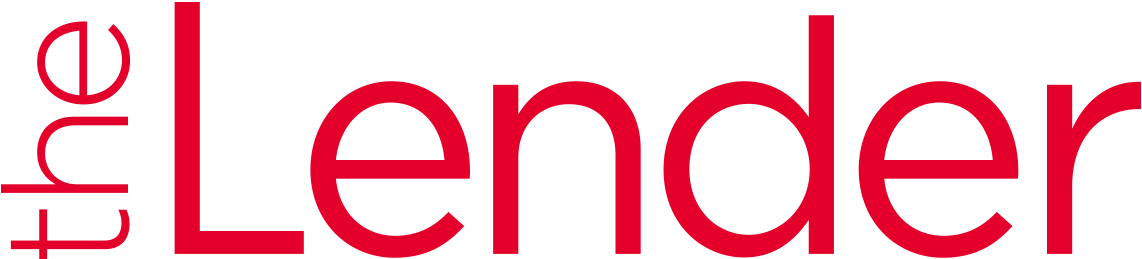 Confirmation of Intent to ProceedNOTE: DO NOT SIGN THIS FORM IF YOU HAVE NOT CONFIRMED ALL OF THE ABOVE. 
Signature								DateBorrower Name(s):Co-Borrower Name(s):Property Address:Date Intent to Proceed was Received:Method Intent to Proceed was Received:   Email   Verbally